 to Access Your HathiTrust Benefits
There are more than 17 million items digitized from the libraries of more than 50 academic and research libraries around the world. Because your library is a HathiTrust member, when you login to HathiTrust (www.hathitrust.org) using your institutional login and password, you may download full-book PDF files of titles in the public domain. To receive full benefits, YOU MUST LOG IN at www.hathitrust.org or when clicking an item in HathiTrust through your library’s catalog search results.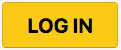 How can HathiTrust help me with my research and assignments?Discover items digitized from libraries around the world. It’s like going to dozens of different college and university libraries to do research — without leaving your home desk. 
Looking for primary sources? Find texts you need for research papers or projects in HathiTrust’s digital library of 17+ million books, journals, and publications. 51% of the collection is in English, and hundreds of languages are represented, including large amounts of material in German, French, Chinese, Russian, and Spanish. Texts include items in Language and Literature; Social Sciences; Sciences; the Arts and more.Uncover facts from the past in 1.3 million U.S. Federal Documents, including the U.S. Congressional Serial Set, Bureau of Indian Affairs publications, U.S. Environmental Protection Agency publications, and U.S. Civil Rights Commission, and many other federal divisions.Search every word in every book and item in the whole collection using keywords or phrases. Use these searches to discover items on desired topics or themes, identify items for interlibrary loan requests, or to add to your research bibliography.
Create a bibliography with a few clicks:  View or download citations for any item in the collection in MLA or APA format.
Member and Non-Member Access to HathiTrust Digital Library If you have been qualified for print disability services through your institution, under U.S. copyright law, you may obtain an accessible copy of ANY BOOK in the HathiTrust collection. Contact your local librarian or disability services office for more information.Take Your Research Further with Text and Data MiningHathiTrust Research Center (HTRC) enables computational analysis of works in the HathiTrust Digital Library (HTDL) to facilitate qualified research and educational uses of the collection. The Research Center creates and maintains a suite of tools and services for text-based, data-driven research, such as HTRC Algorithms and Data Capsule, and engages in cutting-edge research on large-scale data analysis, allowing scholars to fully utilize content of the HathiTrust Digital Library. Learn more at https://analytics.hathitrust.org/About HathiTrustHathiTrust is a not-for-profit collaborative of over 150 academic and research libraries, preserving 17+ million digitized items. HathiTrust offers reading access to the fullest extent allowable by U.S. copyright law, computational access to the entire corpus for scholarly research, and other emerging services based on the combined collection. HathiTrust stewards this collection under the aims of scholarly, not corporate, interests.HathiTrust Digital Library ItemMember AffiliateAll OthersCopyrighted ItemSearch all words in textAdvanced computational accessFull-book download on behalf of users with print disabilities, with registrationSearch all words in textBasic computational accessPublic Domain Item (number of PD items available depends on user’s location in U.S. or outside U.S.) and Creative Commons-licensed ItemsView and read onlineSearch all words in textAdvanced computational accessFull-book and page-by-page download View and read onlineSearch all words in textBasic computational accessPage-by-page downloadFull-book download of non-Google-digitized items